Today’s Date 11/26/2018	Name:   Mary Emhoff	Address:   5065 Fox Haven Drive           Medina, OH   44256	Telephone:   330-220-8774	Organization Representing:I am testifying as an Independent Citizen of Ohio and U.S.Testifying on Bill Number:   Senate Bill 250	Testimony:	 	Verbal	 X	Written	 	BothTestifying As:	 	Proponent		 X		Opponent	 	Interested Party Are you a Registered Lobbyist?	 	Yes	 	X	NoSpecial Requests:    How American is the basic right to freedom of speech and expression?  The ability of each citizen to protest?  I am shocked that this issue is being brought up in my state.  It is very clear to me and my cohort that lobbyists from big business (oil/gas/etc) want to make it illegal for citizens to protest.  Making it illegal does not make it moral. This is in direct opposition to the rights granted to all people by the U.S. Constitution.I urge you to vote down this bill!  Shame to those who acquiesced to lobbyists and brought this up for vote.  An Un-American idea.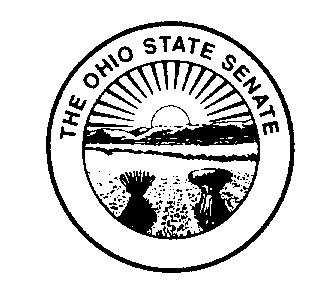 JUDICIARY COMMITTEEWitness Form